§5328.  Confidentiality of records1.  Confidentiality.  Records containing the following information are confidential and may not be considered public records for the purpose of Title 1, section 402, subsection 3:A.  Information acquired by a state agency, municipality, district, private corporation, copartnership, association, fuel vendor, private contractor, individual or an employee or agent of any of those persons or entities, providing services related to authorized programs of the division or programs administered by community action agencies, when that information was provided by the applicant for those services or by a 3rd person; and  [PL 1995, c. 502, Pt. D, §14 (AMD).]B.  Statements of financial condition or information pertaining to financial condition submitted to any of the persons or entities set forth in paragraph A in connection with an application for services related to authorized programs of the division or programs administered by community action agencies.  [PL 1995, c. 502, Pt. D, §14 (AMD).][PL 1995, c. 502, Pt. D, §14 (AMD).]2.  Exceptions.  Notwithstanding subsection 1, a person or agency directly involved in the administration or auditing of authorized programs of the division or programs administered by community action agencies and an agency of the State with a legitimate reason to know must be given access to those records described in subsection 1.[PL 1995, c. 502, Pt. D, §14 (AMD).]3.  Waiver of protection.  Nothing in this section may be construed to limit in any way the right of any person whose interest is protected by this section to waive in writing the benefits of protection.[PL 1991, c. 780, Pt. DDD, §14 (NEW).]4.  Reports to State Government or Federal Government.  Notwithstanding subsection 1, the division may make full and complete reports concerning its administration of authorized programs as may be required by the Federal Government, an agency or department of the Federal Government or the Legislature.[PL 1995, c. 502, Pt. D, §14 (AMD).]SECTION HISTORYPL 1991, c. 780, §DDD14 (NEW). PL 1995, c. 502, §D14 (AMD). The State of Maine claims a copyright in its codified statutes. If you intend to republish this material, we require that you include the following disclaimer in your publication:All copyrights and other rights to statutory text are reserved by the State of Maine. The text included in this publication reflects changes made through the First Regular and First Special Session of the 131st Maine Legislature and is current through November 1. 2023
                    . The text is subject to change without notice. It is a version that has not been officially certified by the Secretary of State. Refer to the Maine Revised Statutes Annotated and supplements for certified text.
                The Office of the Revisor of Statutes also requests that you send us one copy of any statutory publication you may produce. Our goal is not to restrict publishing activity, but to keep track of who is publishing what, to identify any needless duplication and to preserve the State's copyright rights.PLEASE NOTE: The Revisor's Office cannot perform research for or provide legal advice or interpretation of Maine law to the public. If you need legal assistance, please contact a qualified attorney.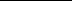 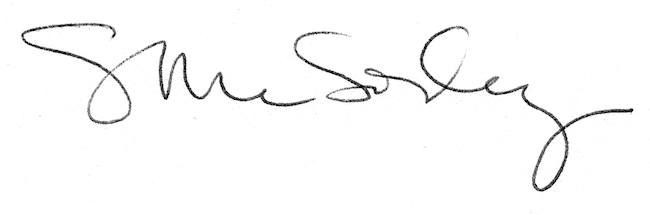 